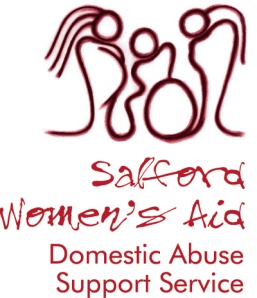 Reg. No. 1089851Job DescriptionApplications are open to women only under section 7 (2) (e) of the Sex Discrimination Act 1975. Salford Women’s Aid is an equal opportunities employer and welcomes applications from women from all sections of the community. The post is exempt from the Rehabilitation of Offenders Act 1974. About the role:Salford Women’s Aid is a domestic abuse support service and requires an Admin Assistant to work within the SIDASS team to start ASAP.  We are looking for someone who can provide an efficient and effective administration support and undertaking a wide range of tasks. Main Duties and Responsibilities:First point of contact for all referrals, inputting referrals onto the databaseSend acknowledgment emails to all referrersUpload high risk referrals to SharePointDistribute weekly Agenda to caseworkers for MARAC meeting (Multi Agency Risk Assessment Conference)Responsible for collating data on number of referrals on a daily basisTo provide practical admin assistance to the Service Manager and the teamTo attend and take minutes for team meetings as and when requiredMaintain and update websiteMonitor and respond to messages through social mediaTo participate in regular supervision sessions, staff meetings and annual appraisalTo undertake training as agreed at supervision sessionsTo take active steps to work within a framework of equal opportunities an anti-discriminatory practiceTo undertake all other reasonable duties as required by the Service ManagerAny other duties not covered by the job descriptionGeneral:To maintain confidentiality and to ensure that professional boundaries are observed when working with clients, staff and external bodies and to work within Salford Women’s Aid Code of Conduct.  Undertake any duties assigned which are relevant to the achievement of the objectives of the postTraining and Development – To keep up to date with training needsTo work at all times with due regard to the policies and procedures of Salford Women’s Aid, including financial regulations, participating in their development and amendment where requiredOther:The post is subject to a DBS Check which will be carried out at appointment of a candidateThis post is subject to completion of a six-month probationary periodThis job description is not designed to provide an exhaustive list of tasks and therefore the post holder is expected to undertake any other reasonable duties within the scope of the post as specified by their line manager.Post:Admin AssistantSalary:£14,013 (NJC Local Authority Pay Scale Grade 11 2B) Hours:24 hours per week / 4 days.The role offers 30 days holiday entitlement plus bank holidays (pro rata for part time employees)On completion of a 3-month period the organisation will automatically enrol you into the company’s pension (People’s Pension)Line Manager:SIDASS Service ManagerPlace of Work:Unity House, Swinton Duration:Fixed Term until August 2022 with potential to be extended subject to funding